Long Service Nomination Form – FA 50 Year Award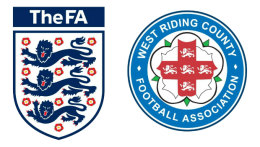 Qualifying CriteriaA minimum of 50 years’ active service;The 50 years should exclude any football played at school under the age of 16;The 50 years need not run consecutively.*It is the responsibility of the Nominator to submit the nomination form to the relevant District Football Association for ratification. Total number of years’ service to date: ________________ (must be a minimum of 50 years)Declaration (Nominator) – To the best of my knowledge the information provided within this document is accurate Declaration (District FA) – To the best of my knowledge the information provided within this document is accurate Personal Details – Nominator* Name: Telephone (Daytime): Address:Telephone (Evening): Mobile Number: Email Address:Postcode: Position: Personal Details – Long Service Award NomineeName: Telephone (Daytime): Address:Telephone (Evening): Mobile Number: Email Address:Postcode: Age: Evidence - Please use this section to evidence the nominee’s contribution to the game. Start date(Year)End date(Year)Number of years’ serviceRole (Coach, Player, Referee, Administrator, Committee Member etc)Signature Date Print NameDate Office use onlyOffice use onlyDate received Date verified 